    桃園市進出口商業同業公會 函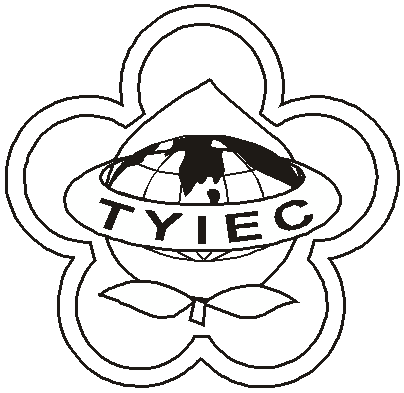          Taoyuan Importers & Exporters Chamber of Commerce桃園市桃園區春日路1235之2號3F           TEL:886-3-316-4346   886-3-325-3781   FAX:886-3-355-9651ie325@ms19.hinet.net     www.taoyuanproduct.org受 文 者：各相關會員發文日期：中華民國107年11月26日發文字號：桃貿水字第1070374號附    件：隨文主    旨：衛生福利部食品藥物管理署公告訂定「牙科用          X光電腦斷層掃瞄系統臨床前測試基準」。                      敬請查照。說    明：一、依據衛生福利部食品藥物管理署FDA器字              第1071608741號函辦理。          二、公告訂定「牙科用X光電腦斷層掃瞄系統              臨床前測試基準」如附件，以作為廠商產              品研發及申請查驗登記資料準備之參考。          三、該案另載於該署全球資訊網站www.fda.gov.tw              之公告區及醫療器材法規專區。     理事長  王 清 水                                                                                                                                                                                                           